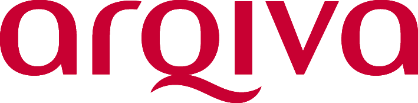 Installation of Person Carrying RigThis form must be completed when a person carrying rig is installed on an Arqiva site by Arqiva Rigging Teams and contractors. The aim of the form is to show that the work has been properly planned and the rig installed correctly. This form should also be used to carry out weekly checks of all rigging equipment with findings recorded and actions taken.Person Carrying System Line DiagramFor each of the points labelled below, please state in the tables the lifting equipment / accessories to be used.Equipment Inspection SchedulesLocation ALocation BLocation CLocation DLocation EJob detailsJob detailsJob detailsJob detailsCompany nameContact name and emailName of person carrying out assessmentSite nameSite numberDateRigging ArrangementsRigging ArrangementsRigging ArrangementsRigging ArrangementsName of Winch Operator and Level of CompetencePerson-Carrying Winch NumberLast LOLER thorough examination date for winchWinch Anchor PointSledge & Blocks / Permanent FixingType of Bond UsedPilot Winch TypeTirfor / Hydraulic WinchPilot Winch NumberPilot Anchor PointSledge & Blocks / Permanent FixingFall Arrest NumberBasket NumberSWR Slings NumbersPiab Load Cell NumberEmergency ArrangementsProvide a brief outline how persons will be rescued in the event of a winch breakdown or failureItemSWLUnique ID NumberLast LOLER thorough examination dateWeekly Check Condition, CommentsAction TakenItemSWLUnique ID NumberLast LOLER thorough examination dateWeekly Check Condition, CommentsAction TakenItemSWLUnique ID NumberLast LOLER thorough examination dateWeekly Check Condition, CommentsAction TakenItemSWLUnique ID NumberLast LOLER thorough examination dateWeekly Check Condition, CommentsAction TakenItemSWLUnique ID NumberLast LOLER thorough examination dateWeekly Check Condition, CommentsAction Taken